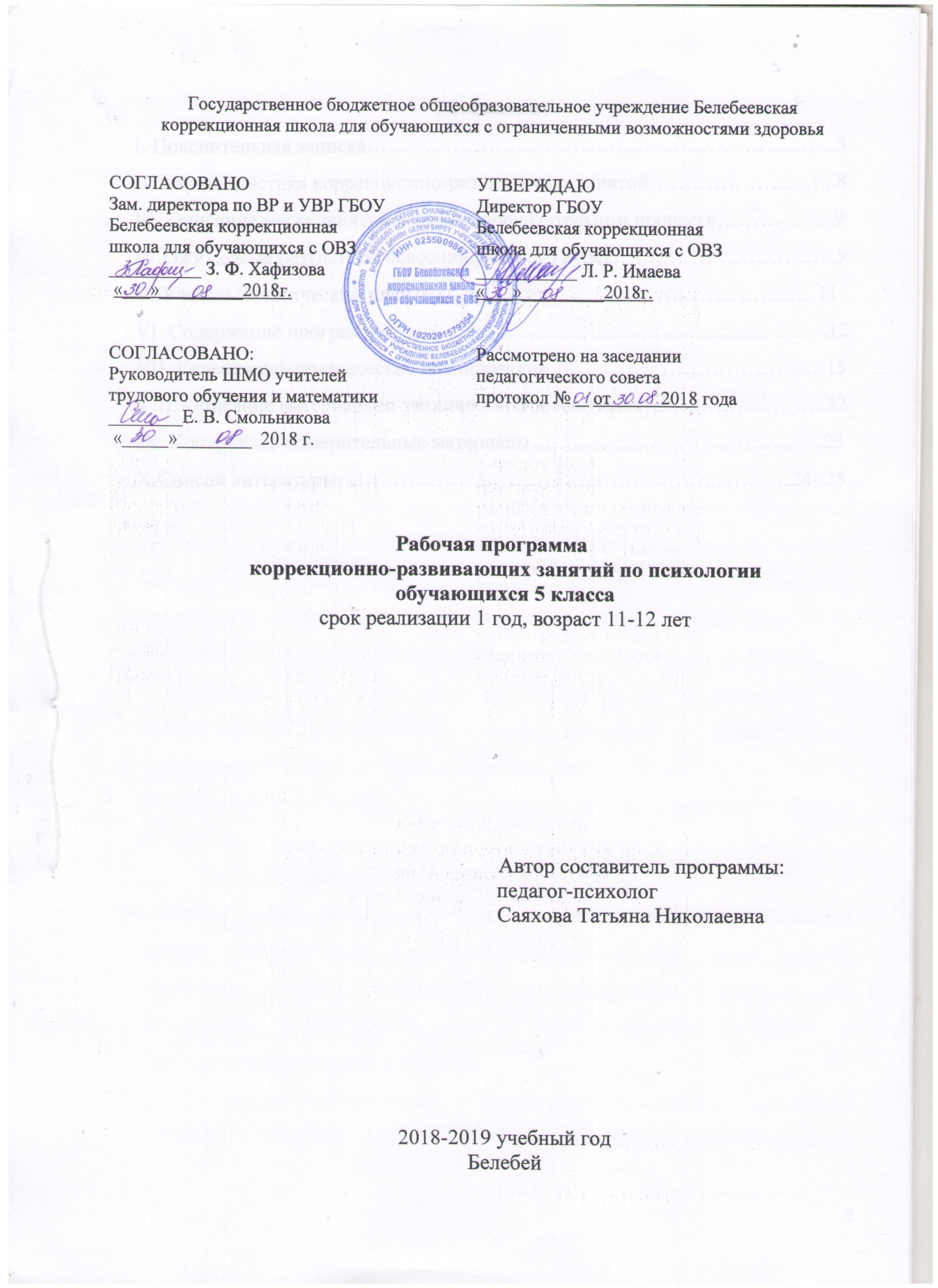 ОглавлениеI. Пояснительная записка…………………………………………………………3II. Характеристика коррекционно-развивающих занятий……………………...8 III. Описание места занятий в учебно-воспитательном процессе……………..9IV.Ожидаемые результаты освоения учебного курса…………………………..9V. Учебно-тематический план …………….………………………..…………11VI. Содержание программы……………..............................................................12 VII. Календарно-тематическое планирование…………………………………15VIII. Описание материально-технического обеспечения……………………..22IX. Контрольно-измерительные материалы…………………………………...23X.Список литературы………………………………..……………...………24- 25Пояснительная запискаПрограмма разработана на основе адаптированной основной общеобразовательной программы и в соответствии с годовым планом учебно-воспитательной работы ГБОУ Белебеевская коррекционная школа для обучающихся с ограниченными возможностями здоровья на 2018-2019 учебный год для детей с умственной отсталостью легкой степени. Она направлена на создание системы комплексной помощи в освоении основной общеобразовательной программы, коррекцию недостатков в психическом развитии обучающихся, их социальную адаптацию и оказание помощи образовательных потребностей и способностей обучающихся.В настоящее время категория детей с умственной отсталостью  достаточно глубоко и всесторонне изучена как с клинической, так и с психолого – педагогической стороны.  Многие авторы, изучавшие возможности обучения детей с умственной отсталостью (Т. В. Егорова, Г. И. Жаренкова, В. И. Лубовский, Н. А. Никашина, Р. Д. Тригер, Н. А. Цыпина, С. Г. Шевченко, У. В. Ульенкова и др.), отмечали, что в зависимости от происхождения (церебрального, конституционального, соматогенного, психогенного)  психического развития дает разные варианты отклонений в познавательной деятельности, эмоционально – волевой, личностной сфере и в поведении. Так, к специфическим особенностям познавательной деятельности относятся ограниченный запас общих сведений и представлений, бедный словарь, замедленность восприятия, нарушение всех видов памяти, отсутствует умение использовать вспомогательные средства для запоминания, потребность в более длительном периоде для приема и переработки сенсорной информации. В мышлении обнаруживается недостаточность словесно – логических  операций, в речи, как правило, наблюдается несформированность функций фонематического анализа и синтеза, фонематических дифференцировок, несформированность лексико – грамматического  строя.Нарушения интеллектуальной деятельности, безусловно, сказываются на учебной деятельности: слабая регуляция произвольной деятельности, низкий навык контроля и самоконтроля приводят к неумению спланировать свою деятельность, довести ее до конца, сравнить и оценить результаты. Недостаточное понимание материала приводит к замене многих логических связей механическими. В результате приобретаемые знания часто бессистемны, поверхностны, долго автоматизируются, быстро забываются, не используются в новых ситуациях. Несформированность навыков интеллектуальной и учебной деятельности сопровождается нарушением внимания, повышенной истощаемостью и, соответственно, низкой работоспособностью. Другой аспект – ограниченный   объем знаний, отставание в формировании умственных операций, недоразвитие всех сторон речи, близкую конфликтную готовность и неумение разрешать напряженные ситуации, недостаточно критичное отношение к себе, несформированность личностного сопереживания происходящего, ослабления волевой регуляции поведения. В условиях специального учреждения, недостаточность познавательной деятельности, усугубляется не только эмоционально – волевой незрелостью, несформированностью школьной мотивации, частым психопатоподобным поведением, но и длительной социальной депривацией. Необходимо учитывать также, что многие обучающиеся наблюдаются у детского психиатра по поводу синдрома психомоторной возбудимости, неврозоподобных, психоподобных состояниях, что, в свою очередь, накладывает негативный отпечаток на их общее соматовегетативное состояние.Программа коррекционной работы предусматривает создание специальных условий обучения и воспитания, позволяющих учитывать особые образовательные потребности детей с умственной отсталостью посредством индивидуализации и дифференциации образовательного процесса.         Программа коррекционной работы обеспечивает:Своевременное выявление детей с трудностями адаптации, обусловленными ограниченными возможностями здоровья;Определение особых образовательных потребностей детей с ограниченными возможностями здоровья, детей – инвалидов;Определение особенностей организации образовательного процесса для рассматриваемой категории детей в соответствии с индивидуальными особенностями каждого ребёнка, структурой нарушения развития и степенью его выраженности;Создание условий, способствующих освоению детьми с умственной отсталостью адаптированной основной общеобразовательной программы и их социализации в общество; Осуществление индивидуально ориентированной психолого – медико – педагогической помощи детям с ограниченными возможностями здоровья с учётом особенностей психического и (или) физического развития, индивидуальных возможностей детей (в соответствии с рекомендациями психолого – медико – педагогической  комиссии);Разработку и реализацию индивидуальных учебных планов, организацию индивидуальных и (или) групповых занятий для детей с выраженным нарушением в физическом и (или) психическом развитии;Обеспечение возможности обучения и воспитания по дополнительным образовательным программам и получения дополнительных образовательных коррекционных услуг;Реализацию системы мероприятий по социальной адаптации детей с ограниченными возможностями здоровья;Оказание консультативной и методической помощи родителям (законным представителям) детей с ограниченными возможностями здоровья по медицинским, социальным, правовым и другим вопросам.Особенность данной программы состоит в том, что в ней подобран и систематизирован материал в соответствии с общепринятыми основными этапами коррекционного обучения и программными требованиями в коррекционной школе для обучающихся с ОВЗ. Содержание программы составлено с учетом возрастных, психофизиологических особенностей умственно – отсталых обучающихся.Цель программы – способствовать успешной адаптации, усвоению программного материала в коррекционной школе для обучающихся с ОВЗ.  Задачи программы:Коррекционно – обучающие:формирование представления об окружающем мире;активизация различных видов деятельности;расширения кругозора обучающихся;Коррекционно – развивающие:коррекция и развитие познавательной сферы;адаптация ребенка к новым условиям обучения;коррекция и развитие межличностных отношений, коммуникативных навыков, эмоционально – волевой сферы; профилактика отставания и нежелательных тенденций в личностном развитии;предупреждение школьной дезадаптации; предупреждение социальной дезадаптации.Коррекционно – воспитательные:формирование мотивации к обучению;воспитывать интерес к различным видам деятельности, стремление участвовать в коллективных играх, упражнениях, совместной творческой работе;воспитывать взаимопонимание, дружелюбие, уважение друг к другу;воспитывать способность подчинять свои действия инструкции.Основные принципы программыКомплексность – взаимодействие разных специалистов в ходе изучения ребенка. Целостность – учет взаимосвязи и взаимообусловленности различных сторон психической организации ребенка: интеллектуальной, эмоционально – волевой, мотивационной.Структурно – динамический подход – выявление и учет первичных и вторичных отклонений в развитии, факторов, оказывающих доминирующее воздействие на развитие ребенка, что позволяет определить механизмы компенсации, влияющие на процесс обучения.Онтогенетический подход – учет индивидуальных особенностей ребенка.Антропологический подход – учет возрастных особенностей ребенка.Активность – широкое 11использование в ходе занятий самостоятельной практической деятельности ребенка.Доступность – основное   значение имеет выявление этапа, на котором возникли сложности в обучении, определение имеющихся знаний, необходимых для изучения новых, подбор методов, приемов, средств, соответствующих возможностям ребенка. Гуманность – любое решение должно приниматься только в интересах ребенка. Оптимизм – вера в возможность развития и обучения ребенка, установка на положительный результат обучения и воспитания. II. Характеристика коррекционно-развивающих занятийНа первом этапе работы основное внимание уделяется формированию групповой сплоченности, навыков поведения в новых школьных ситуациях, умению ориентироваться в пространстве школы.У младших подростков, с одной стороны, очень сильное желание самоутвердиться, им важно быть самостоятельными и независимыми, с другой стороны им необходимо получить первый опыт взаимодействия и сотрудничества в новом классном коллективе. На первом этапе очень важно создать в классе доброжелательную атмосферу; оказание поддержки в новых ситуациях; оказание помощи в осмыслении опыта сотрудничества.На втором этапе проводится работа с основными проблемами, возникающими у пятиклассников. Кроме того, решается важная задача принятия правил школы и класса, установления норм взаимоотношений со сверстниками в классе, преподавателями и другими сотрудниками школы. Осознание новых правил у детей происходит двумя путями: с одной стороны, формируется восприятие относительности рамок «хорошо — плохо», чтобы ребенок не относился к правилу как к категорическому требованию, а с другой стороны, до сознания детей доводится значимость правил, формируется отношение к ним как к определенной ценности. Важнейшей задачей этого этапа является помощь детям в осознании требований преподавателей. Соответственно мы решаем еще одну задачу — способствуем установлению межличностных отношений с педагогами. На этом этапе необходимо помочь младшим подросткам почувствовать себя состоятельными не только в общении, но и в деятельности учения, поэтому можно выделить следующие направления работы: формирование конструктивного отношения к неудачам, ошибкам; анализ уже достигнутых успехов.На третьем этапе продолжается работа по осознанию детьми требований преподавателей. Формируется понимание критериев оценки устной или письменной работы (правильность, аккуратность, красота и др.), критериев отношение педагогов к правилам поведения в школьном кабинете, к правилам ведения тетрадей, осваиваются способы работы, способствующие достижению высоких результатов. Таким образом, мы создаем условия не только для адаптации пятиклассников к средней школе, но также и для формирования адекватной самооценки и правильного отношения к результатам деятельности другого ребенка. Отдельно решается задача ориентирования ребенка на процесс деятельности, а не на оценку.На этом же этапе начинается работа по принятию детьми своих негативных чувств. Поэтому отдельного внимания заслуживают приемы по снижению напряжения в школьных ситуациях; с помощью этих приемов дети овладевают навыками релаксации и работы со школьными страхами.На четвертом этапе особое внимание уделяется формированию некоторых учебных навыков, связанных с самоорганизацией и самоконтролем в учебной деятельности, продолжается работа над развитием коммуникативных умений, среди которых выделяются конструктивные способы поведения в конфликтных школьных ситуациях. На этом этапе мы используем приемы, позволяющие работать со школьной тревожностью и излишним волнением, возникающим у детей в различных ситуациях на уроке.На пятом этапе происходит осмысление личных целей детей на период обучения в 5 классе. Подводятся итоги групповой работы.III. Описание места занятий в учебно-воспитательном процессеКонтингент обучающихся: коррекционно-развивающие занятия проводятся для обучающихся 5 класса с легкой степенью умственной отсталости.Срок реализации программы: 1 год. Объем часов: 1 час в неделю, 33 часа в год.Форма занятий: индивидуальные и подгрупповые занятия.       IV.Ожидаемые результаты освоения учебного курсаКритериями эффективности занятий выступают: снижение уровня школьной тревожности; повышение групповой сплоченности; позитивная динамика эмоционального развития ребенка, характеризующаяся возрастанием степени осознания чувств; гармонизация образа «Я» (позитивная самооценка); повышение уверенности в себе и своих возможностях; формирование у детей позитивного отношения к школе, к учителям и одноклассникам.                                                                                             В результате реализации программы мы ожидаем улучшения физического и психического здоровья обучающихся, развитие их познавательной сферы, устной и письменной речи, формирование прочных учебных знаний, умений и навыков, положительных качеств личности, улучшения детского самоконтроля и саморегуляции, снижения уровня агрессивности, развития коммуникативных способностей и успешной социальной адаптации.V. Учебно-тематический план VI. Содержание программыОбследование детей (на начало года) 1.Диагностика психических процессов (память, внимание, запоминания, мышление, восприятия, речь).2.Диагностика эмоционально – волевой сферы.3.Диагностика коммуникативных навыков.     4.Диагностика мелкой моторики и графической деятельности.5.Диагностика сформированности пространственных представлений.     6.Диагностика интеллектуального развития.7.Определения типа мотивации, специфику межличностного взаимодействия, личностных особенностей. Создание группы. Здравствуй, пятый класс!	Сформировать группу участников, способствовать созданию доброжелательной обстановки и атмосферы поддержки в группе. Развивать умение видеть ситуацию с разных сторон, находить позитивные моменты в происходящем, конструктивно реагировать на школьные проблемы. Дать возможность детям поближе познакомиться друг с другом, способствовать формированию групповой сплоченности, помочь прояснить свои цели на время обучения в пятом классе.Находим друзейСпособствовать формированию навыков взаимодействия в группе, помочь детям осознать, какие качества важны в дружбе. Повысить самооценку детей.Узнай свою школуОзнакомиться со школьными правилами и осознать особенности своего поведения в разных школьных ситуациях.Что поможет мне учиться? Легко ли быть учеником?Осознавать правила работы на уроке, способствовать формированию учебных навыков, самораскрытию детей и развитию эмпатии. Помочь детям осознать, какие качества необходимы хорошему ученику, способствовать развитию воображения и навыков совместной деятельности.Чего я боюсь?Научить детей распознавать свои школьные страхи, помочь найти способы их преодоления.Снизить школьную тревожность.Трудно ли быть настоящим учителем?Расширение и обогащение навыков общения с учителями. Формирование у детей правильного отношения к оценке, помощь в осознании критериев оценки. Коррекция мотивации избегания неудачи в школьных ситуациях. Научиться слушать, задуматься над критериями оценки работы.Конфликт или взаимодействие?Развить навыки общения и разрешения конфликтов. Научить детей умению свободно, не боясь неодобрения, высказывать свои мысли. Определить в чем причины конфликтов.Как можно предотвратить конфликт, или достичь его мирного разрешения.Какое поведение помогает с достоинством выйти из конфликта. Дети по ролям разыгрывают конфликтные ситуации из «Чаши чувств», придумав для них благополучный исход.Работа с негативными переживаниями .	Формирование навыков принятия собственных негативных эмоций, формирование умения адекватно воспринимать обидные замечания. Повышение эмоциональной устойчивости детей.Ставим цели Определяем, насколько обучающиеся верят в себя, в свои силы. Способствовать осознанию результатов тренинга, по постановке новых целей.Обследование детей (на конец года) 1. Диагностика психических процессов (память, внимание, запоминания, мышление, восприятия, речь).2. Диагностика эмоционально – волевой сферы.3. Диагностика коммуникативных навыков.     4. Диагностика мелкой моторики и графической деятельности.5. Диагностика сформированности пространственных представлений.     6. Диагностика интеллектуального развития.7.Определение типа мотивации, специфики межличностного взаимодействия, личностных особенностей. VII. Календарно-тематическое планированиеVIII. Описание материально-технического обеспеченияКоррекционно-развивающие занятий по психологии организованы в кабинете № 101.  В кабинете имеются: доска учебная, комплект школьной мебели, стол ученический (3 шт.), стулья (6 шт.), стол преподавателя (1 шт.), стул преподавателя (1 шт.). Диагностические методики, наглядно-дидактический материал. Демонстрационный материал в соответствии с основными темами программы коррекционно-развивающих занятий. Компьютер для демонстрации презентаций, программное обеспечение системы Multikid для развивающих занятий. Кабинет, в котором проходит индивидуальное и групповое обучение соответствует следующим требованиям по санитарно-эпидемиологические правила и нормативы СанПиН 2.4.2.2821-1 (от 29 декабря 2010 г. №189)Для подбора учебной мебели соответственно росту обучающихся производится ее цветовая маркировка (согласно СанПиН 2.4.2.2821-10 п.5.4)Ученическая мебель изготовлена из материалов безвредных для здоровья детей и соответствует росто-возростным особенностям обучающегося и требованиям эргономики (согласно СанПиН 2.4.2.2821-10 п.5.4)При оборудовании учебных помещений соблюдаются размеры проходов и расстояния (согласно СанПиН 2.4.2.2821-10 п.5.6)Кабинет имеет естественное освещение в соответствии с гигиеническими требованиями к естественному, искусственному, совмещенному освещению (согласно СанПиН 2.4.2.2821-10 п.7.1)В кабинете используется ТСО: компьютер, проектор (технические средства установлены согласно СанПиН 2.4.2.2821-1.)IX. Контрольно-измерительные материалыX. Список литературыАракелов Н., Шишкова Н. Тревожность: методы ее диагностики и коррекции // Вестник МУ, сер. Психология – 1998 - №1 – с. 18Панфилова М.А. Игротерапия общения: Тесты и коррекционные игры. Практическое пособие для психологов и родителей. – М.:»Издательство ГНОМ иД», 2000. – 160с.А.В. Микляева, П.В. Румянцева «Трудный класс» Диагностическая и коррекционная работа» Речь, С-П, 2007 Прихожан А.М. Развитие уверенности в себе и способности к самопознанию у детей 10-12 лет (программа курса занятий) // Развивающие и коррекционные программы для работы с младшими школьниками и подростками / Под ред. И.В. Дубровиной. Москва-Тула, 1993Рудестам К. Групповая психотерапия. Психокоррекционные группы – теория и практика. М., 1990Н.А. Сакович «Практика сказкотерапии. Сборник сказок, игр и терапевтических программ», Речь С-П, 2005.Шрайнер К. Как снять стресс. 1993Анашина Н.Ю. Энциклопедия интеллектуальных игр - Ярославль: Академия развития, 2006.Гин С «Мир фантазии», Москва, «Вита-пресс» 2001 г.Дубровина И. В «Практическая психология образования», Москва, ТЦ «Сфера» 1998 г.Истратова О. Н. Экзакусто Т.В: «Справочник психога начальной школы» Ростов-на-Дону, «Феникс» 2003 г.Линго Т.И.:«Игры, ребусы, загадки для дошкольников» пособие для родителей.- Ярославль, «Академия развития», «Академия К» 1998 г.Локалова Н.П. 90 уроков психологического развития младших школьников. - М., 1995.Панфилова М.А. Игротерапия общения: Тесты и коррекционные игры. – М., 2002.Панфилова М.А. Игротерапия общения: Тесты и коррекционные игры -М.: «Издательство ГНОМ и Д», 2001.Самоукина Н.В. Игры в школе и дома: Психотехнические упражнения и коррекционные программы. М.: Новая школа, 1993.СполдингДж. Обучение через движение. - М., 1992.Сиротюк А.Л. Коррекция обучения и развития школьников. – М., 2002.Тихомирова Л. Ф.:.«Упражнения на каждый день: логика для младших школьников».- Ярославль, «Академия развития», «Академия К» 1998 г. ИстратоваШилова Т.А., Психодиагностика и коррекция детей с отклонениями в поведении. – М.: Айрис дидактика, 2005Шмидт В.В. Диагностико-коррекционная работа с младшими школьниками - М.: ТЦ Сфера,2005.Хухлаева О.В. Практические материалы для работы с детьми 3-9 лет. – М., 2003.№Тема Всего часовТеоретические занятияПрактические занятия1Обследование детей (на начало года)6 часов3часа3часа2Создание группы.Здравствуй, пятый класс!3 часа1 час2часа3Находим друзей2 часа1 час1 час4Узнай свою школу2 часа1 час1 час5Что поможет мне учиться?Легко ли быть учеником?3часа1 часа2часа6Чего я боюсь?2 часа1 час1 час7Трудно ли быть настоящим учителем?2 часа1 час1 час8Конфликт или взаимодействие?3 часа1 час2часа9Работа с негативными переживаниями2 часа1 час1час10Ставим цели2 часа1 час1 час11Обследование детей (на конец года)6 часов3часа3 часа12Всего 33 часа15часов18 часов№п/пНазвание разделаФормируемые компетенцииТема занятияТип занятияФорма занятия№ занятияДата проведенияДата проведения№п/пНазвание разделаФормируемые компетенцииТема занятияТип занятияФорма занятия№ занятияпланируемаяфактическая1Обследование детей на начало года 6часовУверенность в себе. Чувство эмоционального комфорта, защищенности.Психические процессы,эмоционально – волевая сфера, коммуникативные навыки,мелкая моторика и графическая деятельность,сформированность пространственных представлений.интеллектуальное развитиемотивация, межличностное взаимодействие, личностных особенностей.Диагностическое Индивидуальное12345605.09.1812.09.1819.09.1826.09.1803.10.1810.10.182Создание группы.Здравствуй, пятый класс!Способствовать созданию доброжелательной обстановки и атмосферы поддержки в группе; умение видеть ситуацию с разных сторон, находить позитивные моменты в происходящем, конструктивно реагировать на школьные проблемы. способствовать формированию групповой сплоченностиЗнакомство.Комбинированное Подгрупповое717.10.182Создание группы.Здравствуй, пятый класс!Способствовать созданию доброжелательной обстановки и атмосферы поддержки в группе; умение видеть ситуацию с разных сторон, находить позитивные моменты в происходящем, конструктивно реагировать на школьные проблемы. способствовать формированию групповой сплоченностиПринять свод правил.КомбинированноеПодгрупповое824.10.182Создание группы.Здравствуй, пятый класс!Способствовать созданию доброжелательной обстановки и атмосферы поддержки в группе; умение видеть ситуацию с разных сторон, находить позитивные моменты в происходящем, конструктивно реагировать на школьные проблемы. способствовать формированию групповой сплоченностиПрощание с начальной школой.КомбинированноеПодгрупповое907.11.183Находим друзейФормирование навыков взаимодействия в группе, осознание важных качеств в дружбе. Какие качества ценятся в дружбе.Мой портрет в лучах солнца.КомбинированноеПодгрупповое1014.11.183Находим друзейФормирование навыков взаимодействия в группе, осознание важных качеств в дружбе. Какие качества ценятся в дружбе.Мой портрет в лучах солнца.КомбинированноеИндивидуальное1121.11.184Узнай свою школуОсознавать особенности своего поведения в разных школьных ситуациях.Виды поведения.Три основных правила поведения во время перемены.КомбинированноеИндивидуальное1228.11.184Узнай свою школуОсознавать особенности своего поведения в разных школьных ситуациях.Какие вещи нельзя приносить в школу?Хорошее и плохое поведение в школе.КомбинированноеПодгрупповое1305.12.185Что поможет мне учиться?Легко ли быть учеником?Осознавать правила работы на уроке, формирование учебных навыков, развитие эмпатии, развитие воображения и навыков совместной деятельности.Правила поведения на уроке.КомбинированноеПодгрупповое1419.12.185Что поможет мне учиться?Легко ли быть учеником?Осознавать правила работы на уроке, формирование учебных навыков, развитие эмпатии, развитие воображения и навыков совместной деятельности.Идеальный ученик.КомбинированноеПодгрупповое1526.12.185Что поможет мне учиться?Легко ли быть учеником?Осознавать правила работы на уроке, формирование учебных навыков, развитие эмпатии, развитие воображения и навыков совместной деятельности.Что может случиться, если человек сверхтребователен к себе?КомбинированноеИндивидуальное1616.01.196Чего я боюсь?Формирование стремления к реализации своих способностей, адекватной установки в отношении школьных трудностей, установки преодоления. Распознавать свои школьные страхи, помочь найти способы их преодоления;снизить школьную тревожностьЯ изменяюсь.КомбинированноеПодгрупповое1723.01.196Чего я боюсь?Формирование стремления к реализации своих способностей, адекватной установки в отношении школьных трудностей, установки преодоления. Распознавать свои школьные страхи, помочь найти способы их преодоления;снизить школьную тревожностьКак разрешать конфликты мирным путем?КомбинированноеПодгрупповое1830.01.197Трудно ли быть настоящим учителем?Формирование у детей правильного отношения к оценке, помощь в осознании критериев оценки. Коррекция мотивации избегания неудачи в школьных ситуациях. Расширение и обогащение навыков общения с учителями. Научиться слушать, задуматься над критериями оценки работы.Что значит быть настоящим?КомбинированноеПодгрупповое1906.02.197Трудно ли быть настоящим учителем?Формирование у детей правильного отношения к оценке, помощь в осознании критериев оценки. Коррекция мотивации избегания неудачи в школьных ситуациях. Расширение и обогащение навыков общения с учителями. Научиться слушать, задуматься над критериями оценки работы.Интервью с учителем.КомбинированноеПодгрупповое2013.02.198Конфликт или взаимодействие?Развивать навыки общения и разрешения конфликтов,научиться свободно, не боясь неодобрения, высказывать свои мысли. Знать как с достоинством выйти из конфликта или не допустить его.Причины конфликтов.КомбинированноеПодгрупповое2120.02.198Конфликт или взаимодействие?Развивать навыки общения и разрешения конфликтов,научиться свободно, не боясь неодобрения, высказывать свои мысли. Знать как с достоинством выйти из конфликта или не допустить его.Как предотвратить конфликт?КомбинированноеПодгрупповое2227.02.198Конфликт или взаимодействие?Развивать навыки общения и разрешения конфликтов,научиться свободно, не боясь неодобрения, высказывать свои мысли. Знать как с достоинством выйти из конфликта или не допустить его.Чаша чувств.КомбинированноеПодгрупповое2306.03.199Работа с негативными переживаниямиФормирование навыков принятия собственных негативных эмоций, формирование умения адекватно воспринимать обидные замечания. Повышение эмоциональной устойчивости детей.Характеристика человека: уверенного, неуверенного, агрессивного.КомбинированноеПодгрупповое2413.03.199Работа с негативными переживаниямиФормирование навыков принятия собственных негативных эмоций, формирование умения адекватно воспринимать обидные замечания. Повышение эмоциональной устойчивости детей.Рисуем обиду.КомбинированноеИндивидуальное2520.03.1910Ставим целиПомочь детям в осмыслении личных целей на период обучения в пятом классе.Насколько ты веришь в себя, в свои силы.КомбинированноеПодгрупповое2603.04.19.10Ставим целиПомочь детям в осмыслении личных целей на период обучения в пятом классе.Учимся ставить цели.КомбинированноеИндивидуальное2710.04.1911Обследование детей (на конец года)Уверенность в себе. Чувство эмоционального комфорта, защищенности.Психические процессы,эмоционально – волевая сфера, коммуникативные навыки,мелкая моторика и графическая деятельность, сформированность пространственных представлений,интеллектуальное развитиемотивация, межличностное взаимодействие, личностных особенностей.Диагностическое Индивидуальное28293031323317.04.1924.04.1908.04.1915.05.1922.05.1929.05.1912Всего33Диагностируемые параметрыДиагностические методы и методикиВзаимоотношения с детьми в классе, и с педагогом Проективные тесты рисунки: «Несуществующее животное», «Мой класс»Формирования учебной деятельностиТест школьной зрелости Керна – Йирасека «Рисунок мужской фигуры»Особенности мыслительной деятельности«Практический материал для проведения психолого-педагогического обследования детей» авторов С. Д. Забрамной, О. В. БоровикаОсобенности речевого развития, состояние слухового восприятия, особенности словарного запасаМетодика «10 слов» А. Р. Лурия, метод пиктограммы, исследования особенностей словарного запаса.Диагностика уровня интеллектуального развития младших школьников при переходе в среднее звено.Тест со всех сторон. Составители: С. Корнилова, В. Солондаев, Т. Иванова, Л. Лисенкова, Р. Поваренкова. Государственное образовательное учреждение для детей, нуждающихся в психолого-педагогической помощи «Центр помощи детям» г. Ярославль.